ただいま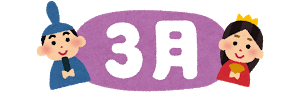 　冬の寒さがまだ残っていますが春の日差しが感じられる季節となりました。早いもので今年度も今月で終わりとなります。子どもたちも学年が上がるのを実感しているのか、とてもたくましく感じられ1年間で大きく成長した様子がみられます。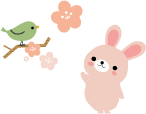 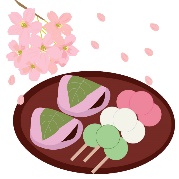 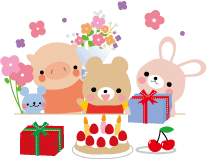 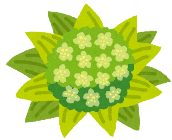 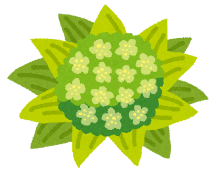 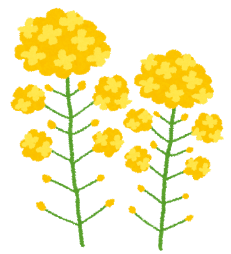 男子女子合計１年　 ３　４ ７２年　　６  ３９３年　 ７１８合計  １６ 　８２４